Лечение из расчета от 10 дней до 21 дняВ стоимость путёвок входит: проживание в номере выбранной категории;5-ти разовое комплексное питание (Полдник совмещается с обедом, второй ужин совмещается с ужином);лечение по программе «Серебряный век».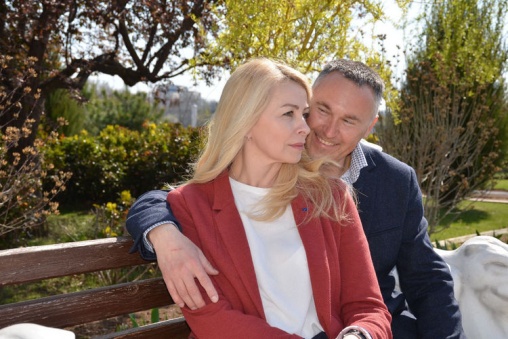 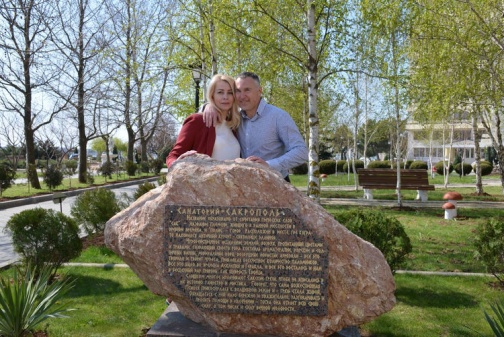 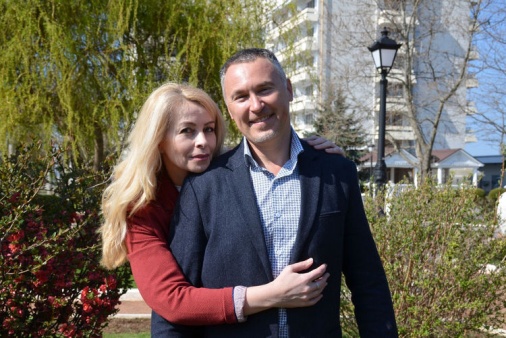 Лозунг начала XX века о «почетной старости» в новом тысячелетии сменился лозунгом об «активном долголетии». Программа «Серебряный век» поможет людям, переступившим 55-летний порог, улучшить качество жизни и повысить работоспособность. Процедуры, назначенные в рамках программы, направлены на увеличение адаптационных возможностей организма с целью предупреждения развития осложнений уже имеющихся заболеваний. Санаторий «Сакрополь» дает возможность пройти оздоровительный комплекс с применением Сакских грязей по выгодной цене для поколения, переступившего 55-летний порог жизни. 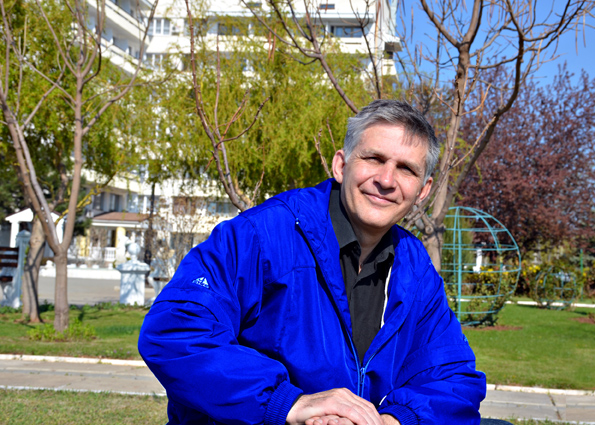 Ожидаемый эффект: снятие синдрома хронической усталости;восстановление жизненного тонуса, общий подъем энергетики в организме;восстановление подвижности в суставах и позвоночнике;восстановление хорошего глубокого сна;В программу включено:проживание в номере выбранной категории;5-ти разовое комплексное питание;лечение по назначению врача;НАЛИЧИЕ САНАТОРНО-КУРОРТНОЙ КАРТЫ – ОБЯЗАТЕЛЬНО! 